Smart strategie  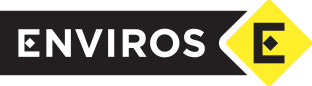 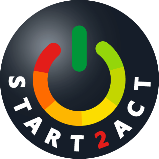 Naším úkolem je:Minimalizace dopadů na životní prostředí a přinášet výhody prostřednictvím lepšího výběru a lepšího využití produktů a služeb.Minimalizovat vliv životnosti nakupovaných položek.Podněcovat dodavatele, aby přijali postupy, které minimalizují dopad na životní prostředí a přinášejí výhody ve vztahu k dodavatelskému řetězci.  Naše cíle jsou (nehodící se škrtněte):

DoporučenoPořizovat zařízení s nízkou energetickou náročností a opatřeno energetickým štítkem.
• Zvážit náklady na energie během životního cyklu nových produktů a úpravy stávajícího zařízení.
• Tam, kde to náklady umožňují, nakupovat energeticky nejúčinnější dostupné zařízení.
• Přiřazení odpovědnosti za přezkoumání a odepisování nakupovaných položek, které spotřebovávají energii.
• Podněcovat dodavatele, aby poskytovali produkty či služby, které berou v úvahu uhlíkovou/energetickou stopu.VolitelnéNakupovat energii za nejlepší ceny.Zavést technické pokyny pro nové projekty a opravy.Pořizovat energii z obnovitelných zdrojů (nebo její část).Výměna (nákup) osvětlení s nízkou spotřebou energie.Tam, kde je to možné, nahradit manuální ovládání osvětlení jiným řízením.Nakupovat místní produkty, tam, kde je to možné.Nakupovat recyklované a recyklovatelné produkty. Pořizovat nízko emisní automobily.Stanovit odpovědnost za náklady na energii na úrovni daného oddělení.Zvýšit povědomí a odpovědnost za správnost fakturace spotřeby energií. Snížit emise CO2 nakupovaných produktů o ____ tun CO2, tzn. o ____ % za ____ rok(y). Podpis				Přepis jména				Datum_________________		__________________			___ / ___ / _______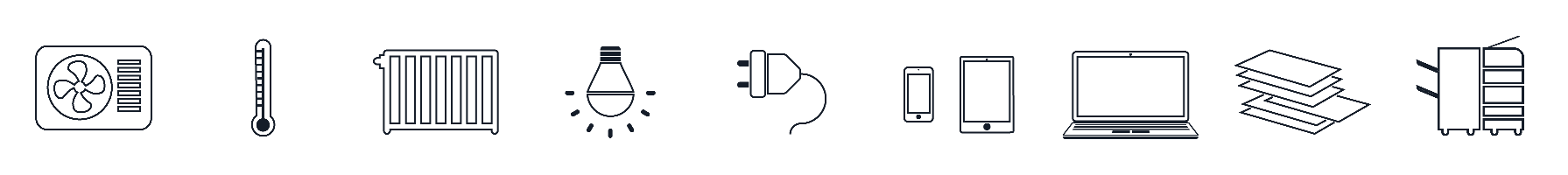 